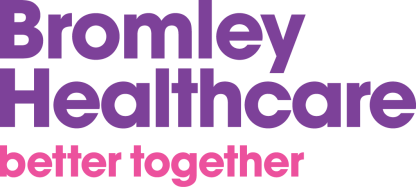 Integrated 2 year review: Speech and Language Pathway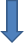 Completion of  HCP 2 year review by HV team Communication skills  areas for development identified Consent from parent to share with EY setting (using consent slip)/Verbal consent. CNN should email the outcome of the assessment and the plan put in place. Consider completion of Section 23 Notification (where indicated) with parental consent  and EY SEN Advisory Service referral madeAt 3 months, follow up telephone / Face Time contact with parents/carer To see how the plan has progressed 